SNĚŽNÍK, a.s.Velká Morava 79561 69 Dolní MoravaIČ:26979136DIČ: CZ26979136V Brně 4. 11. 2024Č.j.: ZŠH/1536/2023Vyřizuje: Mgr. Vladimír PapíkZávazná objednávka ubytování a stravyObjednáváme u Vás ubytování:Termín: 10. 3. – 15. 3. 2024Předpokládaný počet ubytovaných osob: 50 dětí + 5 dospělých /ped. doprovod/Cena ubytování: 590 Kč za osobu na den Cena strava: 420 Kč za den, plná penzeUbytování vč plné penze 1 010 Kč Celková cena: cca 277 750 KčNástup: 10. 3. 2024. v 17 hod.Ukončení: 15. 3. 2024  v 13 hod.Strava: 5 x denně, začínáme 10. 3. 2024 večeří, končíme 15. 3. 2024 obědemUbytování: Penzion TerezkaFakturace /vyúčtování/ bude provedena po skončení pobytu dle skutečného stavu ubytovaných. V případě zálohy prosíme o vystavení zálohové faktury.Fakturační adresa:Základní škola Brno, Hroznová 1, příspěvková organizaceHroznová 1603 00 BrnoIČO: 48512672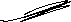 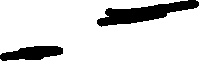 Objednavatel: Mgr. Jakub Žák - ředitel školy ...............................................................Tímto potvrzuji Vaši objednávku:................................................................Poskytovatel: Ing. arch. Sabina JokešováPříloha: Nabídka služeb	Smlouva o nákupu služeb v hotelu vč. obchodních podmínek a stornopoplatků